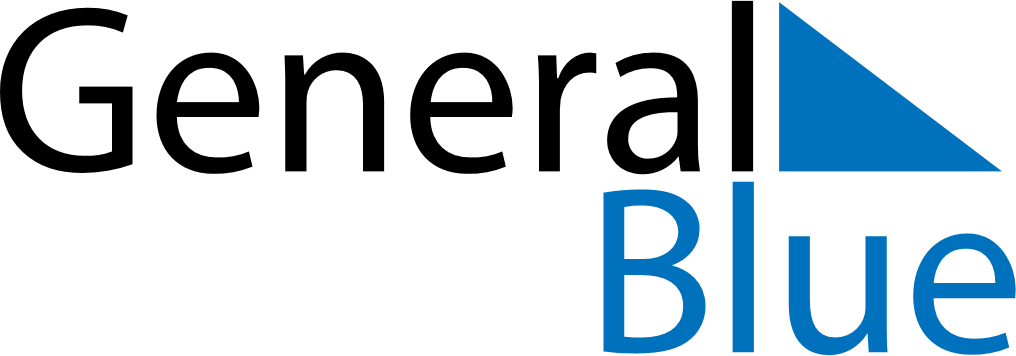 June 2028June 2028June 2028June 2028GabonGabonGabonSundayMondayTuesdayWednesdayThursdayFridayFridaySaturday1223456789910Whit Monday1112131415161617181920212223232425262728293030